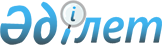 Об установлении границы (черты) села Курминское и села Жумабек Курминского сельского округа Абайского района Карагандинской областиСовместные постановление акимата Абайского района Карагандинской области от 22 февраля 2021 года № 09/07 и решение Абайского районного маслихата Карагандинской области от 25 февраля 2021 года № 3/40. Зарегистрировано Департаментом юстиции Карагандинской области 10 марта 2021 года № 6237
      В соответствии с Земельным кодексом Республики Казахстан от 20 июня 2003 года, Законами Республики Казахстан от 8 декабря 1993 года "Об административно-территориальном устройстве Республики Казахстан" и от 23 января 2001 года "О местном государственном управлении и самоуправлении в Республике Казахстан", акимат Абайского района ПОСТАНОВИЛ и Абайский районный маслихат РЕШИЛ:
      1. Установить границу (черту) села Курминское и села Жумабек Курминского сельского округа Абайского района Карагандинской области в соответствии с проектом межхозяйственного землеустройства, согласно приложениям 1, 2 к настоящему совместному постановлению и решению.
      2. Государственному учреждению "Отдел земельных отношений, архитектуры и градостроительства Абайского района" внести соответствующие изменения в земельно-учетную документацию.
      3. Контроль за исполнением настоящего совместного постановления акимата и решения маслихата возложить на курирующего заместителя акима Абайского района и постоянную комиссию по экономике, жилищно-коммунальному хозяйству и аграрным вопросам Абайского районного маслихата.
      4. Настоящее совместное постановление и решение вводится в действие по истечении десяти календарных дней после дня его первого официального опубликования.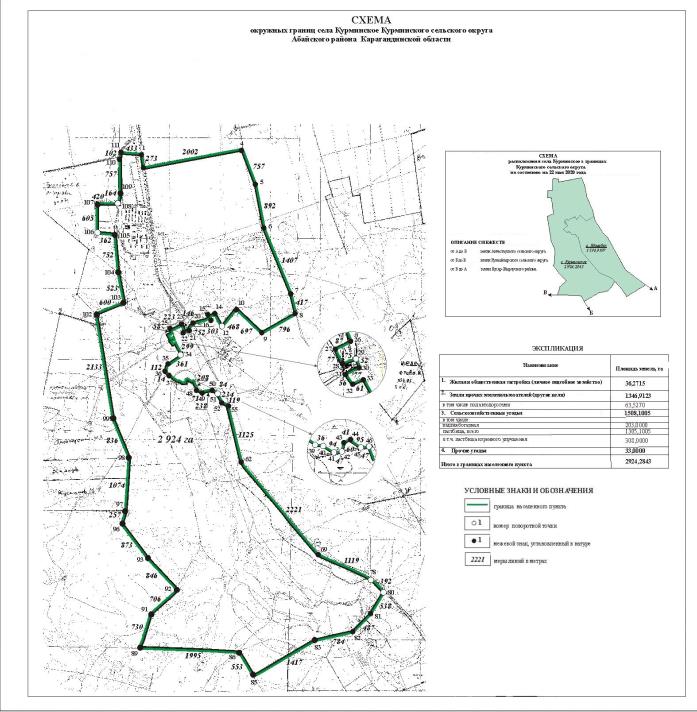 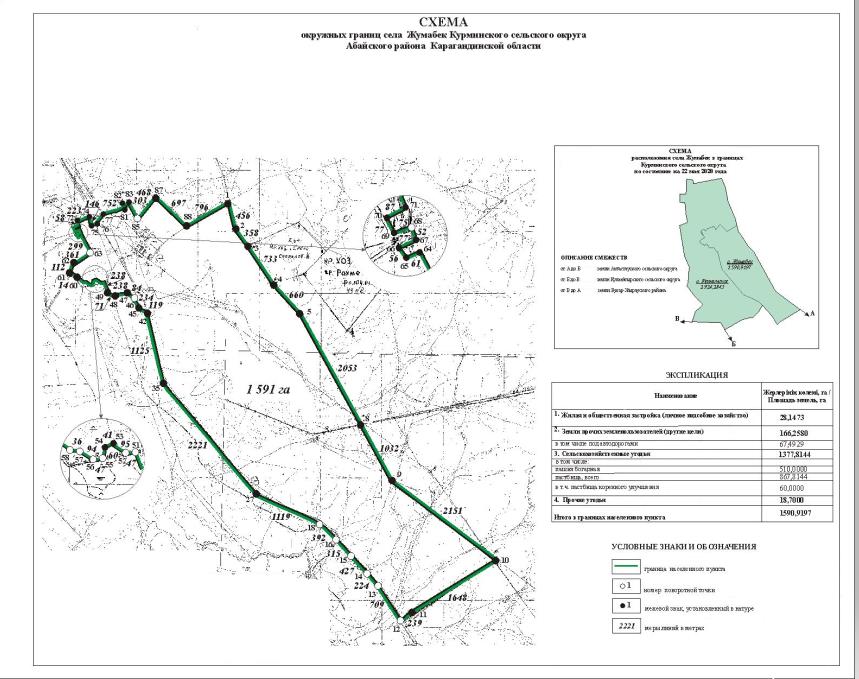 
					© 2012. РГП на ПХВ «Институт законодательства и правовой информации Республики Казахстан» Министерства юстиции Республики Казахстан
				
      Аким Абайского района

Б. Асанов

      Председатель сессии

О. Панасиди

      Секретарь Абайского районного маслихата

Д. Сакенов
Приложение 1
к совместному постановлению
и решению
акимата Абайского района
от 22 февраля 2021 года
№ 09/07 и
Абайского районного
маслихата
от 25 февраля 2021 года
№ 3/40Приложение 2
к совместному постановлению
и решению
акимата Абайского района
от 22 февраля 2021 года
№ 09/07 и
Абайского районного
маслихата
от 25 февраля 2021 года
№ 3/40